«Что такое выборы?»   20 июня для учащихся Звягинской начальной школы,  прошло  мероприятие «Что такое выборы?»  Целью было:- познакомить учащихся с избирательным правом;- формировать первичные представления о процедуре демократических выборов;- развивать навыки работы в группах;- воспитывать гражданскую ответственность.  Для полного представления об избирательной системе, ребята поучаствовали в выборах правителя сказочной страны. 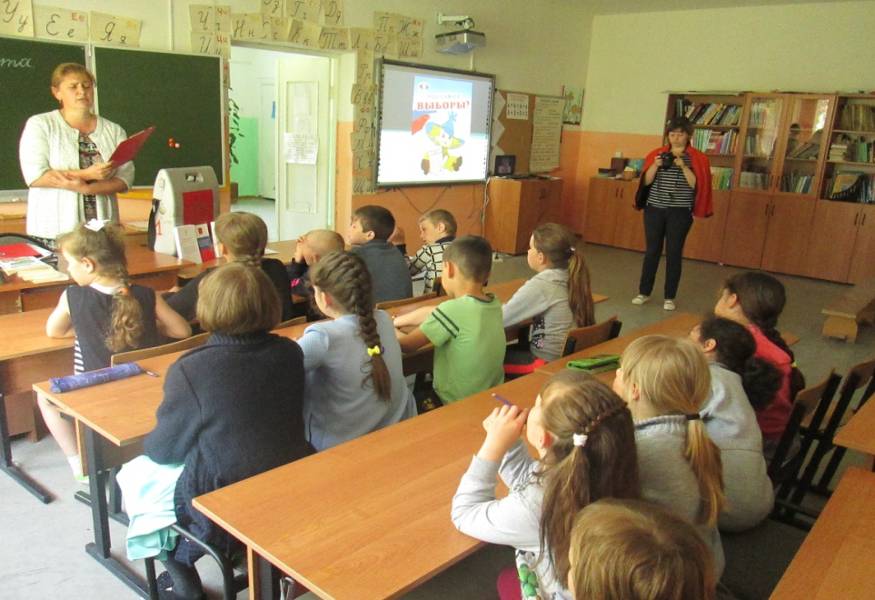 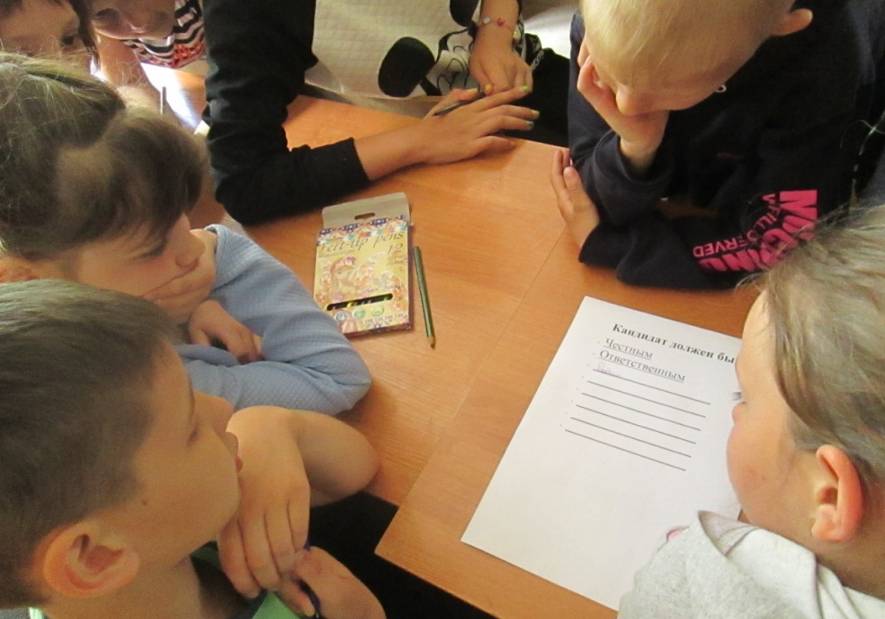 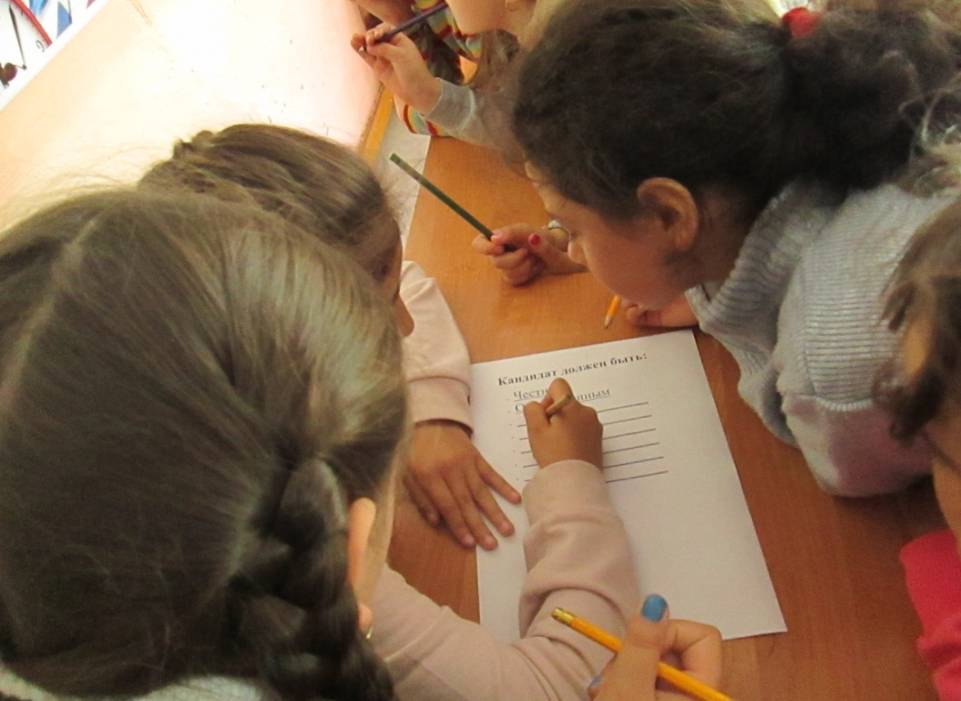 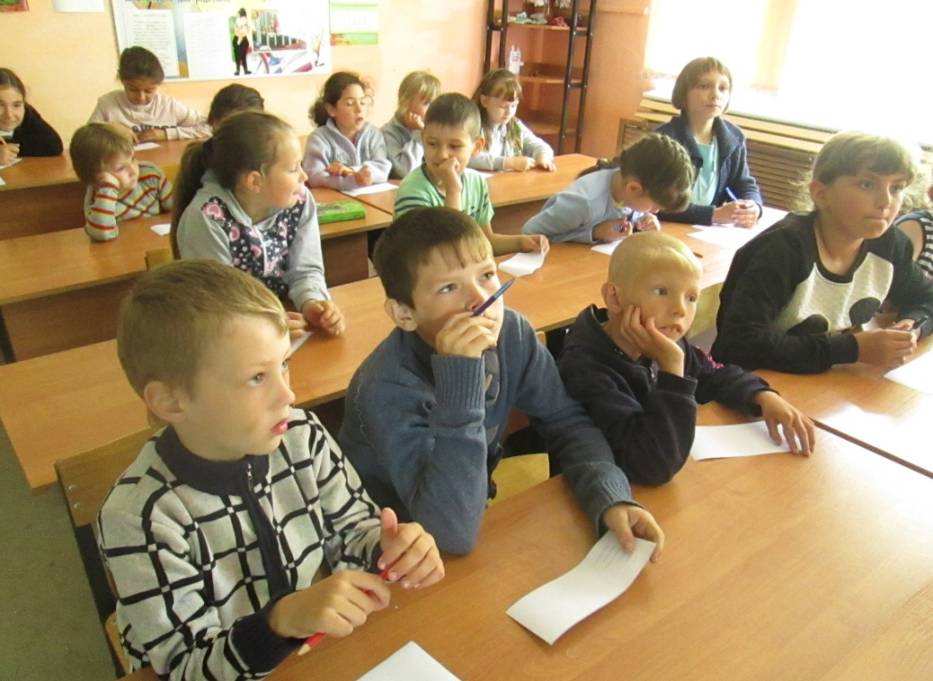 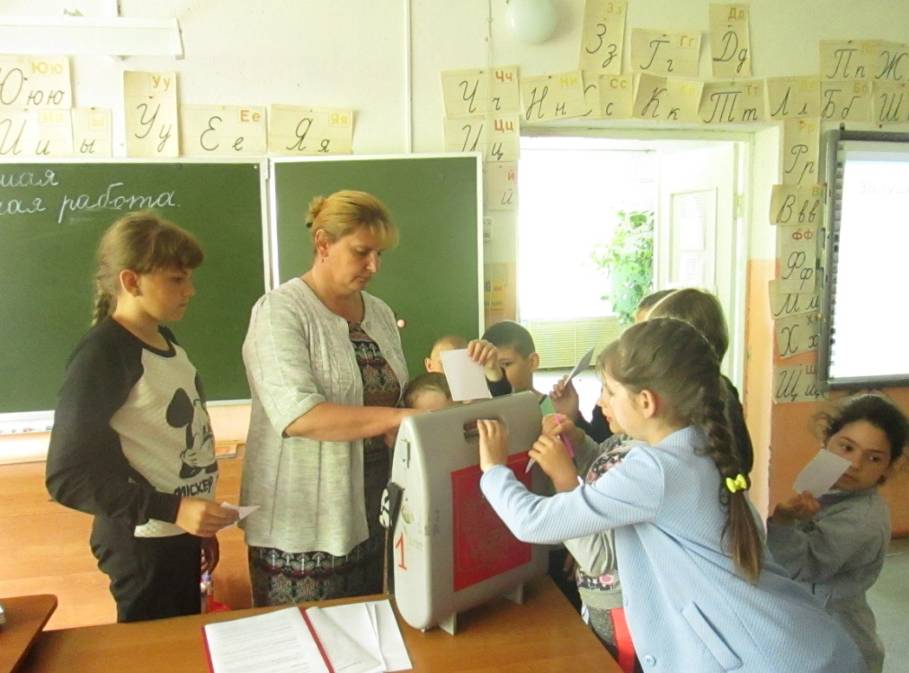 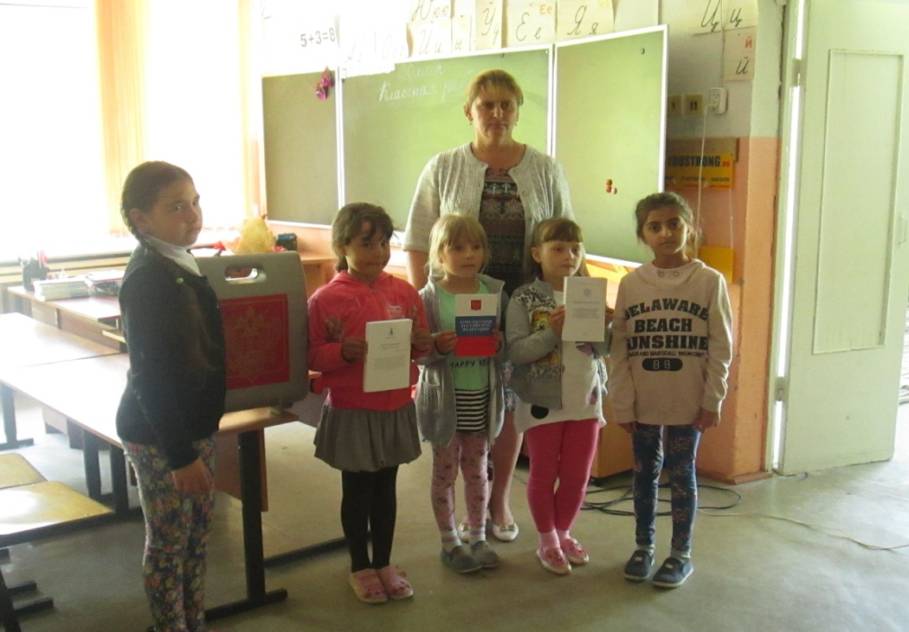 Подготовила мероприятие  председатель УИК избирательного участка №766 Болтовская Н.А.